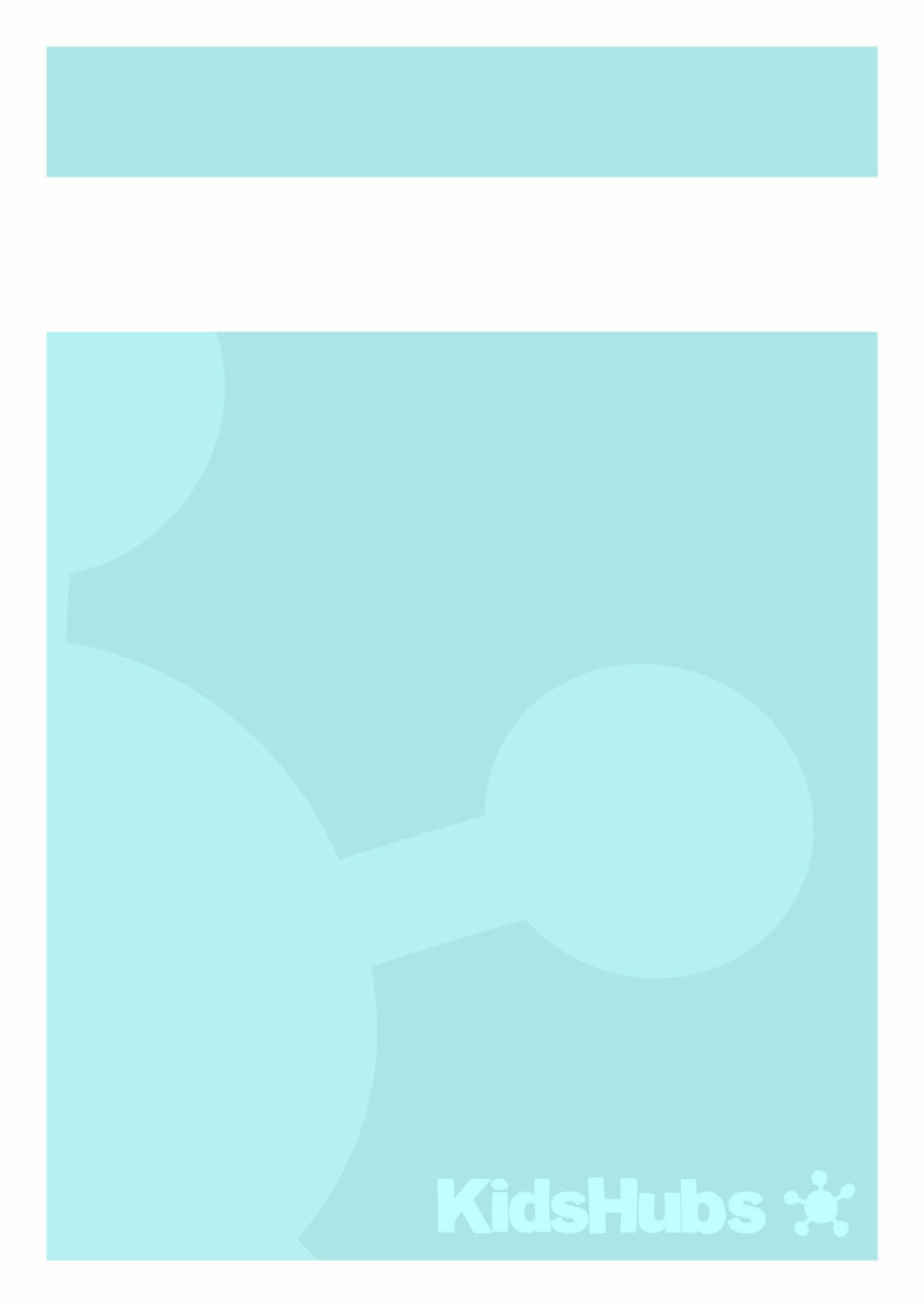 INTRODUCCIÓN AL KidsHubs -	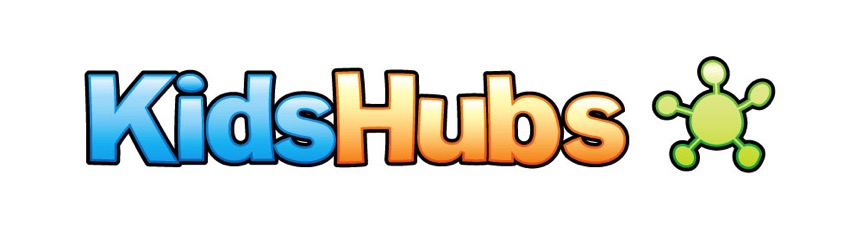 El KidsHubs (Cubículo de los Niños) es un programa global gratuito que ayuda a alcanzar a mentores, niños y jóvenes.  Puede ser usado como parte de un programa existente o grupo, en una iglesia, una escuela, un campamento o para iniciar un nuevo grupo en su comunidad. El KidsHubs busca ayudar a los niños a aprender cómo seguir a Jesús desde la Biblia, al mismo tiempo que aprendan una nueva habilidad para la vida. Es también una forma grandiosa de animar a los adultos y jóvenes a interactuar con y discipular a niños. KidsHubs puede desarrollarse alrededor de cualquier cosa—deporte, medios masivos, fotografía, drama, cocina, cultivos, ajedrez, música y mucho más no es una organización, sino una idea libre y un Movimiento.  Sesiones de habilidades en los KidsHubs y como pueden ser usadasLas sesiones de habilidades en el KidsHubs pueden ser usadas como una conexión dentro de una lección curricular de la Biblia, como Las 7 Maneras de BibliaMAX (max7.org) con un tiempo máximo de duración de dos horas.  Las sesiones de habilidades del KidsHubs pueden ser usadas en semanas alternas si un club está limitado a una sesión de una hora.  Un grupo podría por lo tanto hacer una lección de BibliaMAX una semana y conectarse con el KidsHubs a la semana siguiente y así sucesivamente. Las sesiones de habilidades del KidsHubs usadas en campamentos podrían extenderse a tres horas introduciendo actividades extras.KidsHubs- TVJunto con las sesiones del el KidsHubs está el KidsHubs por televisión, un club emocionante para los chicos – un estilo nuevo de programa de TV, que refleja los grupos de KidsHubs locales, representando una historia bíblica, un tema y habilidades demostradas por un elenco de niños junto con líderes de jóvenes adultos. Está siendo producido a manera de una fuente abierta para que los productores de todo el mundo puedan tener acceso libre al contenido global en toda su esencia. Las animaciones de historias bíblicas y títulos de segmentos animados y música han sido creados y compartidos para construir versiones locales del espectáculo.  La meta a largo plazo de esta producción es ver programas completos y segmentos cortos producidos por KidsHubs- El KidsHubs local de Niños y compartir vía teléfonos móviles y el KidsHubs televisivo en la página web con vistas a difundir de ser posible.Es de esperar que cómo resultado de ver videos de niños en el KidsHubs, los niños se entusiasmen a participar en un c local de niños, o grupo de la iglesia y/o visitar el sitio web de KidsHubs- del cubículo de los niños.  Y una iglesia que desee hacer crecer su Ministerio de niños en una región (como India) donde el espectáculo que se muestra es proyectado, podría descargar lecciones bíblicas escritas para complementar cada episodio, y beneficiarse de la demostración del momento. ALCANCE DE LA SESIÓNRECURSOS PARA USAR CON ESTAS SESIONESTíteres – use Apéndice A- como una lista de los muchos diferentes tipos de títeres para ver y demostrarles a los niños.  Si usted tiene otros tipos de títeres, inclúyalos también.Biblia.Sesión 3 – modelando arcilla o algo similar. 1 hoja de papel o bufanda. Bandeja con equipo para juego de Kim, cobertor, arriba de 14 artículos (ver descripción en sesión para detalles).Teatrino o área para escenario será útil para sesiones 4 y 5. Podría ser un teatro o una simple tela y una cuerda para hacer la estructura.  Hay instrucciones para construir un teatro portátil con bisagras de madera y tela en el sitio del Cubículo de los niños.Opciones: golosinas, bebidas, papel y plumas.MARIONETAS 1 - INTRODUCCIÓN A LAS MARIONETAS REPASO DE LA SESIÓNHabilidad: 			Diferentes clases de títeres y cómo trabajan		Pasaje Bíblico: 		Santiago 1:21-25 Génesis 2: 16-17Idea Principal: 		Podemos poner atención, aprender y hacer decisiones sabias	Discusión/Reflexión: 	Dios me ha dado libre albedrío.  ¿Cómo escogeré vivir?PLAN PARA LA SESIÓNPresente la Habilidad (10-15 min)Diferentes tipos de Marionetas Explique a los niños que hay muchos diferentes estilos o tipos de Títeres que son usados alrededor del mundo.  Algunos estilos de títeres o marionetas son muy antiguos y han sido enseñados por miles de años, mientras otros estilos han surgido en los inicios de 1990. Explique que usted se concentrará en el estilo conocido como títeres de boca, este estilo se ha hecho famoso alrededor del mundo ya que fue usado por los Muppets, la mayor parte de los personajes de Plaza Sésamo son títeres de boca. Estos métodos no son solo habilidades que pueden usarse.  De hecho, hay por lo menos 17 diferentes estilos de títeres.  Cada uno de ellos, puede ser usado creativamente para presentar un mensaje, cada uno requiere habilidades especializadas, cada uno es divertido de ejecutar y encaja para que los niños aprendan.  Practique la Habilidad (10-15 min)Si usted es hábil para encontrar ejemplos reales de algunas de estas formas de títeres, puede mostrar a los niños también.  Permita que los niños tomen turnos usando los títeres por unos minutos antes de guardarlos (para minimizar distracciones) para que pueda continuar con la sesión.  Actividad:   Conviértase en títere y titiriteroDivida a los niños en pares.  Una persona es el títere y la otra es el titiritero.  El titiritero se para atrás o al frente del títere y lo mueve por todos lados para ver sus diferentes acciones.  Una vez que cada pareja ha tenido una oportunidad como titiritero y títere haga un juego para todo el grupo, observen a una pareja y adivinen lo que está haciendo el títere.  Repita con diferentes parejas si hubiese tiempo. Acciones para realizar:Ondear la mano a un amigo para obtener su atención.Chocar con otra persona y disculparse por el choqueVitorear un equipo favorito.Cantar el himno nacionalRecoger y oler flores.Jugar ‘búsqueda’ con un perro.Tratar de cargar a un bebé muy inquieto.Piense en algunas otras actividades que a sus niños les divertirá hacer.  Discusión (5-10 min)Escuchar y hacer –   necesitamos escuchar y actuar sobre lo que se nos ha enseñado ¿En qué nos parecemos a los títeres?Enliste las formas en la que en nada nos parecemos a los títeres.Dios nos creó para tener libre albedrío, pero un títere hace lo que el titiritero lo hace hacer.  No puede hacer una elección.  Se debe mover donde el titiritero hace que se mueva.¿Cómo estamos limitados (físicamente) y los títeres no?¿Podemos movernos y hacer lo que queremos?¿Podemos hacer lo que queramos hacer? ¿Por qué?Tiempo Bíblico (10-15 min) InicieLeyendo juntos Santiago 1: 21–25. Sugerencia:   traten de usar la utilería apropiada como un espejo y una Biblia grande para sostener mientras lee.  Dos actores voluntarios podrían simplemente manipular los títeres para ser la persona en el espejo y la que lee la Biblia. Explore: Cómo debemos vivir.Pida a los niños que escriban (o discutan) tantas cosas diferentes como puedan pensar de lo que han aprendido de la Biblia de cómo deberían vivir.  Discusión del tema Bíblico¿Cuál es ‘la palabra o ‘perfecta ley’ a las que se refiere en estos versos? (La Biblia, la palabra de Dios escrita por nosotros).¿Cómo nos dan libertad? (Ellas nos dicen que somos libres del pecado, libres para seguir y obedecer a Dios y vivir como él quiere que seamos, por ejemplo).¿Te sientes libre?¿Puede pensar de alguna vez que se le dijo o enseñó algo que desobedeció u olvidó?  ¿Qué pasó?Ahora lea lo que Dios le dijo a Adán en Génesis 2: 16-17. ¿Podría Adán hacer lo que le venía en gana?¿Qué podía elegir?¿Dios quiere que seamos sus títeres? ¿Por qué si/Por qué no?Si Dios no le hubiera dado a Adán a elegir, él esencialmente hubiera sido un robot, simplemente hacer lo que estaban programados a hacer. Dios creó a Adán (y luego, Eva) para ser seres “libres”, capaces de tomar decisiones, capaces de decidir entre el bien y el mal.  Para que Adán fuera verdaderamente libre, tenían que tener la capacidad de elegir.  Aplicación (5 min)Dios no quiere que seamos Sus títeres; Él nos creó para que tengamos libre capacidad de elegir, parte de ese libre albedrío es decir Seguirle, o no Seguirle. ¿Cómo el saber que usted tiene libre albedrío o no, cambia su manera de vivir?Aplicación de Títeres (10-25min)Reparta algunos títeres a los niños para que los usen.  Invite a los niños a ejecutar las mismas acciones con sus títeres que ustedes hicieron antes con su socio humano de títeres.Acciones para ejecutar:Mover su mano a un amigo para obtener su atención.Toparse con otra persona y pedir disculpas por el accidente.Hacer porras por el equipo favorito.Cantar el himno nacional.Recoger y oler flores.Jugar de ir a buscar con un perro.Tratar de sostener a un bebé muy inquieto.Piense en algunas otras actividades que sus hijos disfrutarán hacer.Clave de la vida para una tarea (3 min)Tome algún tiempo para hablar con los hijos acerca de hacer buenas elecciones y actuar de una manera que agrade a Dios.  Deles la tarea de escribir por lo menos una Buena elección o actividad cada día en la próxima semana que agradaría a Dios. Introduzca el próximo ejercicio (5 min)Diga a los niños la próxima semana que aprenderán cómo hacer que sus títeres parezcan reales al hablar.  Todo es la ´sincronización de los labios´.Ore (5 min)Permita que los niños oren si lo desean.  Agradezcan a Dios por su Palabra para nosotros -  que nos muestra cómo vivir de la mejor manera.  Pida Su Ayuda para hacer las mejores elecciones que lo agraden.Use diferentes modelos de oración (vea 7 Maneras de Orar en Las 7 Maneras de la Guía del Líder en www.max7.org para algunos ejemplos de actividades de oración).TITERES 2 – HABLARREPASO DE LA SESIÓNHabilidad: 			Trabajando en la boca del títere para que hable.Pasaje Bíblico: 		Santiago 1:19, 3:6-8Idea Principal: 		Sea presto para oír y tardo para hablarDiscusión/Reflexión: 	¿Cómo podemos cambiar nuestros hábitos al hablar para hacerlo con más sabiduría?PLAN PARA LA SESIÓN Introduzca la HabilidadSólo por decir que somos titiriteros no nos hace ser titiriteros.  Necesitamos aprender y practicar la habilidad para convertirnos en titiriteros.  Leemos lo mismo en Santiago 1 última Sesión, solo porque oímos la Palabra no nos hace un cristiano, necesitamos hacer lo que leemos y decimos.  Un títere es un objeto que es manipulado para animarlo, o hacerlo que parezca vivo.  Nuestros títeres también hablarán.  Para hacer esto necesitamos aprender sincronización de labios.La sincronización de labios consiste en mover la boca del títere al mismo tiempo que estamos diciendo las palabras.  Cuando hablamos, la boca de nuestro títere se abrirá y cerrará cuando las palabras salgan de su boca.  Esta es una de las habilidades más difíciles de aprender como titiritero, y una de las tareas que requieren mayor práctica, pero también es una habilidad que una vez que la ha aprendido, siempre la recordará.  ¡Es como manejar una bicicleta!  Parece casi imposible tratar la primera vez que usted. intenta, pero una vez que ha aprendido cómo, usted se pregunta cómo pudo suceder!Manipulación de la Quijada/BocaPiense en que su mano es una boca, la sección de atrás (su palma) es la parte de atrás de su garganta; de esta parte es de donde sale el sonido.  Necesitamos abrir la boca para permitir que el sonido salga.  Mientras más ancha la abramos – más fuerte será el sonido.Cuando hablamos, abrimos nuestra boca, pero si mira más de cerca, verá que solo es la parte de abajo de su boca (la mandíbula inferior) la que se abre.  Puede examinar esto:Coloque su dedo en el frente de sus dientes de arriba,Ahora hable. Usted puede sentir mientras habla que solo la mandíbula de abajo se mueve. Necesitamos hacer esto con el títere.  Esto ayuda a que el títere parezca real y también ayuda que el contacto visual de nuestro títere se mantenga con la audiencia (de lo que hablaremos en otra sesión).Para hacer este trabajo con nuestra mano – necesitamos mover el pulgar y no los dedos de nuestra mano, esto es un poco difícil de aprender, pero mientras más practique más fácil será.Para comenzar…. usted, tal vez encuentre fácil colocar su otra mano arriba de la cabeza del títere para detener el movimiento. Sea cuidadoso de no empujar la cabeza hacia adelante como suele pasar cuando tratamos y solo usamos el pulgar para abrir y cerrar la boca.  Esto puede hacer lucir al títere como si estuviera ´envasado´. Mientras se convierte en un movimiento de un personaje particular, es mejor aprender a controlar un títere sin esa base de movimiento como ´empacado ´. Desglosando la habilidadPractique recitando el alfabeto.   Cada vez que dice una palabra abra la boca del títere. El próximo paso es un poco más difícil.  Cada vez que decimos una palabra necesitamos abrir la boca, pero como habrá notado algunas palabras tienen más de una sílaba.  Esto significa que necesitamos abrir la boca para cada sílaba de una palabra.  Si teníamos que decir la palabra “banana” por ejemplo, tiene tres sílabas BA-NA-NA. Por cada sílaba necesitamos abrir y cerrar la boca para que el títere parezca que está diciendo la palabra. Abra la boca en BA luego cierre, abra la boca en NA luego cierre, abra en ‘NA’ luego cierre.  Trate lentamente para comenzar, luego practique haciéndolo un poco más rápido.  Encontrará que no siempre necesita abrir la boca completamente para hacer que el títere luzca como si están diciendo la palabra.  Un ejemplo de abrir la boca un poco en una sílaba es cuando decimos “MANZANA”.  MAN se abre mucho y en ´zana´es un movimiento pequeño.Banana= ba-NA-naMANZANA= man-ZANA Por cierto, puede cambiar en hacer el man con un movimiento pequeño y el ZANA con un movimiento grande.  No hay reglas sobre qué sílabas requieren cual movimiento.  Una guía útil es, pequeños en sílabas pequeñas y grandes en sílabas grandes.Tiempo de PrácticaLa voz es una parte muy importante del títere.  El títere – al igual que nosotros – puede decir cosas que ayudan o duelen.  Tenemos que ser cuidadosos sobre lo que sale de nuestra boca.Juego – Chismes Chinos Al menos necesitará 5 personas.  Mientras más gente se involucre es mejor, porque el mensaje que se pasa de uno a otro tiende a distorsionarse y es más divertido.Escriba de 2 a 3 mensajes en un papel, cada uno de por lo menos 10 palabras.  El mensaje puede ser serio o tonto.  Asegúrese que los niños pueden leerlo o simplemente decir el mensaje para pasarlo.  Siente a los jugadores en el piso en un círculo o en fila.Dé al primer jugador el mensaje para que lo pase.  Esta persona que pase el mensaje a la próxima persona susurrando en su oído.  (Si les dio el mensaje escrito, no lo pueden pasar, solo susurrarlo).Haga que repitan el mensaje muy rápido en un susurro a la persona sentada a la par.  Nadie más debe oír.  El próximo niño luego pasa el mensaje y así…Siga así alrededor del círculo o en la fila.  El juego sigue hasta que la última persona dice lo que oyó en voz alta y la primera persona revela el mensaje real.  ¡Compárelo y rían! Las palabras no sólo se hablan, pueden ir escritas y hoy día con el internet y la tecnología móvil las palabras escritas se pueden esparcir más rápido que la palabra hablada.  Cientos/miles pueden ver un ¨chisme¨ en segundos, un comentario en Facebook no se puede regresar.¿Qué significa por la forma en que nos comunicamos en línea, por teléfonos y personalmente?¿Cómo podemos ser sabios con las palabras que usamos?Tiempo de Biblia - Debemos ser cuidadosos con lo que decimos. 
Haga un juego de buscar en la Biblia versículos.  Dé la referencia bíblica y vea quién es el primero en encontrarlo.  ¡Lo pueden leer en voz alta (con su títere allí)!La Biblia habla acerca de la lenguaLa lengua también es un fuego, un mundo de maldad entre las partes del cuerpo.  Corrompe a la persona, pone en riesgo su vida entera en la línea de fuego, y es en su misma, puesta en el infierno de fuego (Santiago 3:6)Ningún humano ha domado la lengua, es malvada, llena de veneno mortal (Santiago 3:8)¿Qué piensa cuando lee estos pasajes?Son palabras muy fuertes.  ¿Por qué son importantes)¿Qué significan estos pasajes?Veamos Santiago 1:19 – Mis queridos hermanos y hermanas, tomen nota de esto; todos sean prestos para oír, tardos para hablar, y tardos en enojarse.¿Cómo obedecerá las instrucciones indicadas en Santiago 1:19 en su propia vida?¿Cómo se transforma en un oyente atento?¿Cómo se transforma en un comunicador lento?¿Qué necesita hacer para no enojarse?Cuando mira los 3 pasajes juntos, ¿de qué están hablando? ¿De qué requiere cada uno?  (autocontrol)¿Qué dice Santiago 1:26? (Aquellos que se consideran religiosos y no ponen freno en sus gargantas, se traicionan así mismos, y su religión no vale la pena).Nuestras palabras, nuestras actitudesPiense en las actitudes expresadas a través de sus palabras la semana pasada.  Pregúntese así mismo estas interrogantes y respóndalas honestamente.¿Qué actitudes necesito confesar y corregir ante Dios? ¿A quién necesito ir y pedir perdón porque él o ella ha sido afectado por mis palabras? Práctica de sincronización de labiosPida a los niños que digan Santiago 1:19 con sus títeres.  Hagan que un títere se lo diga a otro títere.  Haga que el segundo títere escuche al anterior, y luego que lo repita de nuevo.  Tomará tiempo hacer esto, y los títeres al inicio serán LENTOS, pero eso nos ayuda a recordar que necesitamos ser lentos para hablar y rápidos para oír.  Apresure un poco las cosas al final al cantar juntos una canción con los títeres.  TITERES  3 –  CONTACTO VISUALREPASO DE LA SESIÓNHabilidad: 			Contacto visual – muestra el ‘corazón’ del títerePasaje bíblico: 		Santiago 1:23-25, Mateo 6:22-23 Idea Principal: 	           Nuestros ojos nos dan información de nosotros mismos y nuestros ojos les dicen a otros sobre nosotros también.	Discusión/Reflexión: 	Necesitamos observar la verdad de nosotros mismos (y de otros) y hacer elecciones sabias.PLAN DE LA SESIÓNPresente la habilidad (10-15 min)Los ojos del títere son de los aspectos más importantes en ese arte;  nos dan el contacto con la audiencia.El contacto visual es tan importante, en muchas culturas, cuando vemos a alguien a los ojos sabemos que hemos hecho una conexión con ellos y que nos estamos comunicando, en otras culturas, mostramos gran respeto y atención al no ver a los ojos de la persona que nos está hablando.  Lo mismo sucede para nuestros títeres.  Cómo los ojos de nuestros títeres miran a la audiencia, mostrará que estamos conectados con ellos.  Cómo nuestros títeres se ven entre ellos mismos y alrededor del salón les dará vida, carácter y puede mostrar que están distraídos o enfocados como un personaje de títere.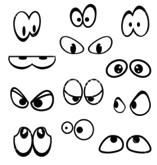 Hay varios tipos de ojos que tienen los títeres. Ojos planosOjos redondosOjos curiosos o busconesLo mejor para conectarse con la audiencia son los ojos redondos.  Esto es porque los ojos permiten ´enfocar’ y hacer parecer que el títere por cierto está mirando. Enfocarse es cuando los ojos están ligeramente mirando hacia adentro, casi turnio.  Si usted está colocándoles ojos a su propio títere y se ven como turnios, sólo mueva ligeramente hacia afuera hasta que esté cómodo con el ´enfoque´.Los ojos también nos ayudan a expresar emoción y ese es el enfoque en esta sesión.  Usar las imágenes de arriba, dibuje algunos juegos de ojos para que los niños puedan ver. Ojos y EmociónSi puede obtener algo de arcilla para modelar, cree un personaje ´sencillo´. Haga dos esferas redondas para ojos con las pupilas marcadas y coloque los ojos aparte, luego júntelos, luego colóquelos en diferentes lugares; para mostrar cómo la posición de los ojos puede afectar el aspecto del personaje.Escoja algunos juegos- usando nuestros ojos para mostrar emoción. Adivine el sentimiento -  Cubra la parte de abajo del rostro de una persona (use una hoja de papel) y luego muéstreles una diferente emoción, no se permiten sonidos.  Haga que los otros traten y adivinen que emoción es solo al ver los ojos de la persona.  Este juego mostrará el poder del contacto visual.  Competencia de Parpadeo.   Sin parpadear. ¿Cuánto tiempo puede aguantar? Póngase en pareja con alguien y hagan una competencia para tener la Mirada perdida, la última persona en no parpadear y resistir es la ganadora. Tiempo Bíblico (10-15 min) Relea Santiago 1:22-25.El juego de Kim.   Prepare una bandeja con 20 objetos.  –comience cubriendo la bandeja para comenzar el jugo.  Quite la cobertura y permita que los niños miren todo lo que hay en la bandeja por dos minutos.   Luego llévese la bandeja y dé a los niños lápiz y papel y haga que recuerden los 20 objetos que han visto. ¿Le sorprendió ver cuánto podemos recordar?¿Qué recuerda más? Las cosas que ve, oye o hace?¿Cuál combinación de estas 3 es la más poderosa?Necesitamos ser cuidadosos en qué le permitimos a nuestros ojos que miren.  Nuestra memoria visual es ponderosa.  Lo que vemos, leemos, leemos y miramos afectará nuestras vidas.  Lo que veamos, aún si es una mentira (como fotos modificadas en programas de computadora), somos más propensos a creer que es verdad que lo que leemos u oímos. Lea Mateo 6:22-23Esto es la enseñanza de Jesús, el ‘‘Sermón del Monte” – es una breve palabra acerca de nuestra visión, nuestros ojos y el uso que les damos, y Jesús da una figura fuerte de lo que pasará si no discernimos acerca de nuestros ojos. ¿Qué hacen las ventanas?  (paisaje, aire, vemos lo que hay dentro)¿Las ventanas son diferentes del resto del edificio?   (no tan seguras como el resto del edificio)¿Qué muestran las ventanas? (se mira para afuera y hacia adentro– lo que sea que esté allí)¿Qué pasa cuando está oscuro adentro e iluminado afuera? (puede ver afuera, pero no puede ver adentro)Describa ¿qué sucede cuando hay luz adentro y oscuro afuera?¿Qué hacemos con las ventanas por la noche cuando está oscuro?¿Por qué Jesús dijo que nuestros ojos son como las ventanas para nuestro cuerpo?¿Qué hacen nuestros ojos al dejar entrar lo que es bueno para nosotros? (la buena voluntad y consideración de otros, las palabras de la Biblia, ver toda la belleza que Dios ha hecho).Comentario del líder:   A veces vemos cosas que no podemos ayudar a ver.   Cosas que testificamos inocentemente, pero que nunca nos hubiera gustado ver.  Esto nos puede afectar también.  Puede ayudar hablar acerca de estas cosas con alguien que sea una persona segura.  Para no vivir solos con las cosas horribles que hemos visto.¿Qué ven nuestros ojos y dejan entrar que no es bueno para nosotros? Permita que los niños sugieran sus propios ejemplos -  esto es solo en el caso de que los niños no pueden pensar ejemplos.   (La gente tratada sin dignidad humana, comportamiento cruel y violento, objetos y artículos que pueden anhelar y desear – que no podemos tener)¿Qué muestran nuestros ojos?ReflexiónCierre sus ojos y calladamente piense acerca de sus propios ojos y de usted mismo. ¿En qué se quiere enfocar cuando abre sus ojos? Piense acerca de lo que quiere ver la gente cuando ven sus ojos. Comentario del Líder:   Nuestros ojos son la ventana de todo nuestro ser, cuando dejamos entrar al maligno – llenamos nuestro ser de oscuridad, y verdaderamente estamos en la oscuridad.  Cuando nos enfocados en lo bueno, entonces nos abrimos al Señor -  somos llenados con luz, Jesús se revela así mismo -  Su espíritu nos enseña.  Estamos en la luz y podemos caminar en la luz. Aplicación para la vidaOre, pida a Dios por su ayuda para ser fiel acerca de lo que vemos y permitamos que entre a nuestras vidas y que lo que mostremos, sea la luz de Dios y amor para el mundo.  Oren por cada uno para mantener nuestro compromiso.  Actividades de Títeres:Expresiones en el espejo- Una persona hace las expresiones con su rostro; feliz, triste, emocionada, aburrida, adormitada o asustada.  La otra persona trata de copiar la expresión con el títere.  Esto es difícil porque las caras de los títeres en sí no se mueven, pero la forma en que un títere sostiene su cabeza, la mueve, dirige sus ojos, etc. el títere en sí no se mueve, todo esto le dirá a la audiencia acerca del estado emocional del títere.   Recuerde a los niños enfocarse en lo que está pasando con los ojos de los títeres.  Los ojos del títere van a reflejar la emoción que estamos tratando de mostrar. Así que cuando nuestro títere está triste, los ojos estarán viendo hacia abajo.  Cuando el títere está feliz, los ojos estarán viendo hacia arriba y alrededor.  Si el títere está asustado, los ojos se moverán rápidamente de un lado al otro o hacia arriba y abajo, o esconderá usando su rostro como escudo de lo que lo asusta.Clave de Destreza: ¿Su títere practica usando un espejo?  Cuando vemos lo que estamos haciendo, nos muestra una realidad exacta de cómo estamos usando nuestro títere y nos ayuda a mejorar. TÍTERES 4 — Hágalo realREPASO DE LA SESIÓNHabilidad: 			Darle vida al títerePasaje Bíblico: 		Génesis 2:7 y Santiago 2:17 Idea Principal: 	Nuestra vida es de Dios.  Nuestras acciones muestran si nuestra fe está viva o muerta.	Discusión/Reflexión: 	Nuestro comportamiento les dice a otros cómo es nuestra fe.EL PLAN DE LA SESIÓNDando vida a los títeres – Introducción (2 min)Introducción del líder:   Nuestros títeres ahora pueden hablar y ver todo lo que está alrededor de ellos. Pero no es todo lo que necesitan hacer.  ¡Nuestros títeres solo están vivos en parte!  Necesitamos ANIMARLOS.Animar – dar vida, hacerlos vivir. En Génesis 2:7 leemos que Dios el Señor formó un hombre del polvo de la tierra y sopló en su nariz el aliento de vida, y el hombre se convirtió en un ser viviente.¡Necesitamos tomar nuestros títeres y darles vida!  Qué mejor manera de ver al Creador de la vida como un ejemplo.  Véanse a ustedes mismos; VEAN LA MARAVILLOSA FORMA QUE Dios creó a cada uno de nosotros, todos somos diferentes, todos únicos y todos amados por nuestro Creador. Respirando (5-10 min)Fíjense en la forma como respiramos. Usando sus títeres háganlos respirar.  No necesitan hablar para tener vida.Podemos mostrar muchas expresiones sin hablar.    ¿Cuáles son algunas de las que puede pensar?Emoción (10 min)Las emociones y reacciones como ilusión y sorpresa no duran mucho más que un par de segundos, así que haga una lista razonablemente rápido, pero pida a los niños actuar cada emoción/reacción mientras los dice en voz alta. Trate:   confusión, sorpresa, expectación, felicidad, infelicidad, asombro, agotamiento, ira, humor, nerviosismo, temor y  quedar maravillado.Concientización (10-15 min)Nuestros títeres no siempre serán emotivos, o tienen que reaccionar en una forma grande u obvia cuando los estamos interpretando.  A veces solo necesitamos mantenerlos en un estado animado de ´consciencia´.  Esto es cuando un títere es todavía visible a su audiencia; todavía ´respira´ y todavía es testigo de la historia que se ha desplegado, pero no necesariamente activo, moviéndose alrededor o hablando.Cuando tenga un títere que está consciente, pero no actúa, ¿qué podrían estar haciendo?  (Permita que los niños respondan, acá hay algunas ideas para permitir que siga la discusión – mire alrededor, aruñando, respirando, comiendo, roncando etc.)Haga que los niños traten algunas de estas actitudes de animación con sus títeres.Tiempo BíblicoIntroducción:   Podemos saber de todo lo que significa ser un titiritero, podemos saber cómo hacer la sincronización labial, usar los ojos, el cuerpo para mostrar emoción, pero a menos que encendamos al títere y lo traigamos a vida, no estamos usando el títere para el propósito para el cual fue creado. ¿Qué piensa que muestra cómo piensa una persona más fuertemente?  ¿Sus acciones o sus palabras? (Dé tiempo para que los niños respondan esto y den razones para sus respuestas).Es lo mismo con nuestra fe.  Podemos saber todo acerca de Dios, podemos saber todas las historias bíblicas.  Podemos decir que tenemos fe en Jesús, pero a menos pongamos toda esa fe y conocimiento en acción, no estamos haciendo lo que Dios quiso que seamos.LeaMire Santiago 2:14-18 con los niños y pregunte: ¿Cuál es su primera reacción al oír estas palabras de la Biblia?¿Puede fácilmente pensar de alguien que encaje la descripción de una persona cuyas palabras y acciones no dicen la misma historia?Levante su mano si primero pensó en alguien más cuyas palabras y acciones no cuentan la misma historiaLevante su mano si pensó en usted mismo primero….ConsidereComentario del Líder:    A veces es más fácil ver este problema en alguien más, pero Dios quiere que tomemos el tiempo hoy para escudriñar en nosotros mismos y ver si nuestras palabras y acciones dicen la misma historia.  Guíe a los niños a través de los siguientes pasos para pensar acerca de su fe y sus acciones.  Lea Santiago 2:14-18 otra vez.Invite a los niños para pedir a Dios que les muestre sus propias vidas a través de Sus ojos.  Para mostrarles cómo se complace con ellos, y cómo quiere El que ellos cambien y crezcan como seguidores de Jesús. Dé a los niños tiempo para pensar y reflexionar (por lo menos 5 minutos y en algunos grupos, 10 minutos sería un mínimo que podría ser útil para esta reflexión).                                                                                                                                                                                                             Tal vez podría tocar algún instrumento musical, o sólo dar un espacio en silencio para reflexión.  Una hoja de papel para dibujar o escribir.  Cualquier cosa que piense que ayudará para que los niños estén con Dios y escuchen a su Espíritu. OrarLíder:   Ore por los niños para que ellos puedan comprender lo que Dios les ha mostrado, y que puedan usar la Fortaleza de Dios a través de su Espíritu para vivir y mostrar su fe en todas sus acciones.Actividades de títeres:   Caminar y Moverse (30 min.)Parte de la vida de los títeres y animación, es la forma en que se mueven, la forma en que caminan.  ¡Aunque los pies de sus títeres por cierto no tocan el suelo, necesita parecer como que sí! Pruebe estas actividades usando los títeres.Aquí hay algunos trucos para tratar y hacer que sus títeres caminen de forma más real. Muestre al títere moviendo de un lado a otro para demostrar ´como levantando peso´ de un pie al otro mientras camina.Dé a cada paso (mientras el pie se supone que toca el suelo) una parada firme.  Así mientras el títere se mueve de lado a lado haga una parada – firmemente – en el mismo punto en cada lado para crear la ilusión de una pisada en una superficie dura.Trate de variar los caminados:  rápido, lento, eufórico, exhausto y muriendo de la sed.Trate de moverse junto a/o, con objetos imaginarios:  Una patineta, patines para hielo, sobre piedras, sobre carbones calientes, a través del lodo o rebotar sobre una cama o saltarines.Practique la entrada y salida del títere al escenario.  Use maquinaria imaginaria como escaleras, elevadores; o gradas, aún una motocicleta, trampolín o cañón una cuerda de Tarzán/liana.Diviértase con otras cosas que pueden pasar mientras camina en el escenario de títeres como resbalarse en una cáscara de banana, un accidente en el escenario, un resbalón o que haya una cuerda.TÍTERES 5 – PERSONALIDADREPASO DE LA SESIÓNHabilidad: 			La personalidad del títere ayudará a identificar                                             su carácter. Pasaje Bíblico: 		Gálatas 5: 22-23  Idea Principal: 	Dios nos ha dado diferentes personalidades.  Él nos da Su Espíritu para que podamos ser más como El en nuestra propia única forma.	Discusión/Reflexión: 	¿Permitiremos a Dios que trabaje en y a través de nosotros por Su Santo Espíritu?PLAN DE LA SESIÓNIntroducción de los Líderes: [Comparta los títeres] Parte de la diversión al aprender títeres es poder desarrollar un carácter y personalidad para su Títere.  La personalidad está formada de nuestro temperamento, energía y humor.  El carácter es nuestra fortaleza moral y convicción.  Puede ser útil ver las descripciones de personalidad y temperamento para pensar sobre el personaje que podría crear para un títere. Dio nos ha hecho a todos diferentes, todos somos únicos y solo habrá un único usted.    ¡Podemos tener algo de diversión formando las personalidades de nuestros títeres!                                                                                                                         TemperamentoSaque las Hojas de Información del Temperamento [Apéndice - C] Hay diferentes formas de ver la clase de personas que somos, como reaccionamos, hacemos decisiones, nos comportamos y respondemos a otros – a esos se les llama tests (prueba) de personalidad.Colérico - (ambicioso y líder) – Las personas con ese temperamento tienden a ser egocéntricas and extrovertidas.   Pueden ser emocionales, , impulsivas, e inquietas, con reservas de agresión, energía, y/o pasión, y tratan de difundir eso en otros.Personajes Bíblicos que fueron coléricos con Pablo, Santiago, Martha y Tito. Sanguíneo (busca el placer y es sociable) – La gente con este temperamento tiende a ser juguetona, animada, sociable, sin penas, parlanchín, y complaciente. Son querendones y optimistas.Personajes Bíblicos que tal vez fueron sanguíneos son el Rey David y Pedro.Flemático (relajado y considerado) – Las personas con este temperamento pueden ser introvertidas y discretas, consideradas, razonables, calmadas, pacientes, cuidadosas y tolerantes.  Tienen una vida interna muy rica, buscan la quietud, la atmósfera de paz y viven contentos consigo mismos.  Tienden a ser firmes, consistentes en sus hábitos, y aun así amigos quietos y fieles.Personajes Bíblicos que pudieron ser Flemáticos son Job, José, Timoteo y Bernabé Melancólico (analítico y literario) – Las personas con este temperamento parecen serias, introvertidas, cautelosas y aún suspicaces.  Pueden preocuparse con la tragedia y crueldad de este mundo y son susceptible a la depresión y al mal.  Pueden ser concienzudos y realistas.  Personajes Bíblicos que tal vez pudieron ser Melancólicos son Moisés, Abraham, Salomón y Juan.¿Puede pensar de otros personajes de la Biblia que encajan en estas personalidades?¿En cuáles encaja usted??¿Qué hay acerca del carácter de su títere? ¿Cuál se parece más a su títere? 
Nuestras personalidades son consideradas una mezcla de 2 de estos, con un predominante.  Otras formas de describir personalidades han sido usando animales para describir los niveles de energía, que tan extrovertido, y como es su sentido del humor. Principalmente tiene que ver con ENERGÍA, PERSONAS y HUMOR. Describe los elementos de las personalidades e invite a los niños a practicar actuar estos elementos y (luego reúnalos) para cada tipo de personalidad. Actividad por Temperamento Invite a un niño a ejecutar el ‘temperamento’ de un títere para los otros niños en el grupo.  El grupo tiene que adivinar que temperamento tiene el títere.  Intercambie con los niños para que participen la mayor cantidad posible para tener su turno.Comentario del Líder:   Hemos sido hechos nuevos.  Nuestra personalidad no cambiará, pero nuestra actitud sí.   Vamos a querer servir a Dios.  Nuestra actitud y lo que hacemos con ella nos ayuda a definir cómo nos ven otros y nos respetan.  A este se le llama Carácter.  Nuestro carácter está definido por nuestras actitudes y pensamiento siendo visto y comprendido por otros en todo lo que hacemos y decimos.  Nuestro carácter y la BibliaSi le es posible tener 9 diferentes tipos de frutas podría ser útil forma de ilustrar el fruto del Espíritu.  Si no puede obtener la fruta tal vez tiene 9 fotos de una misma fruta partida en porciones partiéndola por etapas.¿Qué dice la Biblia acerca de lo que debería ser nuestro carácter?LeaVeamos Gálatas   5:22-23 
La Biblia nos enseña que la gente produce fruto también. ¿Cómo podemos obtener el fruto del Espíritu?¿Cuántas partes tiene el fruto del Espíritu?  Nómbrelos.¿Quién nos ayuda a usar apropiadamente el fruto del Espíritu?AnimeTal vez este sea un tiempo de animar a algunos de los niños en su grupo.  Sea sensitivo a aquellos en su grupo que tal vez no estén mostrando nada de este fruto.¿Se puede tener todo el fruto?¿Cuáles puedes ver en otros?  Actividades de títeresDiga a los niños que pasen tiempo pensando que tipo de Temperamento y Carácter les gustaría que tuviera su títere.  Diga:Escriba sus ideas. Piense de las diferentes formas en que su títere mostrará esos rasgos en su carácter.¿Cómo se llama su Títere? Repase las preguntas y pensamientosPregunte a los niños:¿En qué se parecen los títeres a la gente (buenos y malos)?¿Cómo es nuestra relación con un títere, como la de nosotros con Dios?¿Cómo es nuestra relación con un títere? NO como nuestra relación con Dios¿Qué es la cosa más extraña que ha aprendido hasta aquí en nuestro tiempo juntos?¿Qué es lo mejor que ha descubierto en nuestro tiempo juntos?APENDICE A – Diferentes Tipos de TíteresMarionetas 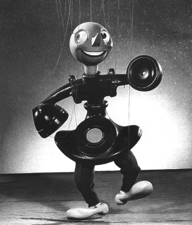 Un títere suspendido y controlado por un número de cuerdas sostenido desde arriba por un titiritero. Títere de ManoTítere de 4 patas, similar a un títere de manos, pero creado dibujando figuras en la mano en sí.  El titiritero usa como las piernas el pulgar e índice como dos patitas en un lado, levantar el dedo medio como la cabeza, y usa el anular y meñique como las piernas opuestas.Títere Tarado (Muppet)  Un término que se refiere a alguno de los títeres construidos por la Compañía de Jim Henson vistos en ´Los Muppets´ y ´Plaza Sésamo´.Títere de luz NegraUna clase de títere que es operado en un escenario iluminado únicamente con luz “negra” luz que a la vez que esconde al titiritero, acentúa los colores del títere.  Esto se logra al usar ultravioleta (o “luz negra”) y UV-impactando los colores.  Como origen de la luz negra mire los Títeres de Bunraku.Títeres de Cortina o "Teatro Negro"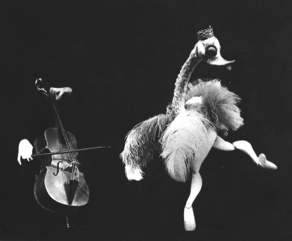 Los Títeres son accionados por titiriteros vestidos todos de negro y actuando en un escenario de fondo negro.  (Más comúnmente el trasfondo y la ropa son hechas de terciopelo negro).  La iluminación se prepara de forma especial así que esencialmente hay una línea en el escenario donde de un lado hay luz y del otro es oscuridad.  Los titiriteros empujan a los títeres sobre la línea hacia la luz, mientras que ellos se mezclan hacia la parte de atrás negra y oscura.  Los títeres de todos los tamaños y tipos deben ser clasificados bajo los términos de esta sombrilla, ya que de esta forma nos permite tener un amplio rango de títeres, controlados por uno o más titiriteros desde una pequeña abeja controlada por un titiritero, hasta un dragón majestuoso controlado por diez.  El concepto original de esta forma de títere se remonta a los Títeres de Bunraku donde la técnica de luz se usó primero.Bunraku Originalmente desarrollado en Japón hace como mil años, una forma de títeres donde son controlados por 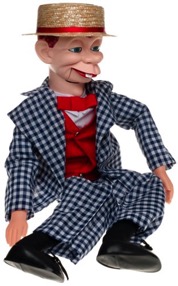 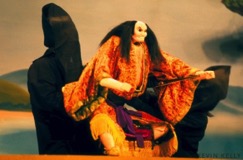 individuos vestidos todos en negro. Originalmente los titiriteros vestidos todos de negro y revestidos ya que se volverían invisibles cuando se paran contra un fondo negro mientras las antorchas iluminaban solo a los títeres tallados en madera.   Mientras que el tradicional teatro Bunraku se encuentra mayormente en Japón, el uso moderno de Bunraku sería en luz negra o un teatrino de cortina. Muñeco VentrílocuoUn títere operado por un ventrílocuo para enfocar la atención de la audiencia hace actividades y resalta la ilusión del muñeco haciendo parecer como que es real y que habla por él mismo.Títere de varillaUn títere con coyunturas articuladas, similar a una marioneta, pero operada desde rígidas varillas inferiores en lugar que se haga con cuerdas desde arriba.Marotte (muñeco caprichoso o peculiar)Un simple títere de varilla que es solo la cabeza y/o cuerpo en una varilla. Una marioneta cogida por el otro brazo del titiritero que emerge del cuerpo (el cual es sólo una pieza de tela) para actuar como si fuera el brazo del titiritero. 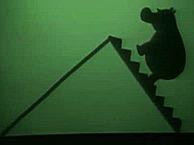   Títere de sombras Un títere de varillas de dos dimensiones que es operado tras una pantalla.  Una fuente de luz proyectada desde atrás crea una sombra del títere en la pantalla que puede ser vista por la audiencia.  WayangEl archipiélago indonesio tiene muchas ricas tradiciones en el tema de los títeres.  Títeres de aguaUna forma de títeres casi exclusivamente hecha en Vietnam.  Los títeres son construidos de madera y los espectáculos son ejecutados en estanques estrechos pero profundos.  Una varilla larga sostiene al títere bajo el agua y es usado por los titiriteros para controlarlos.  La apariencia es de varios títeres moviéndose en el agua.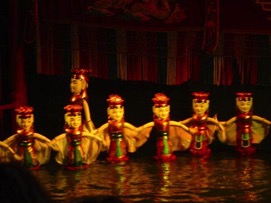 El origen de este género de títeres data desde hace setecientos años cuando los campos de arroz se inundaban y los campesinos se entretenían entre ellos.  Eventualmente los pueblos competían entre ellos con los espectáculos de títeres.  Esto guio a las sociedades de títeres a ser secretas y exclusivas, incluyendo una ceremonia de iniciación involucrando el beber sangre de gallo.  Sólo hasta hace poco se les permitió a las mujeres unirse a las tropas de títeres.  Títere de brazo humanoTambién llamado Títere de Dos Hombres, es similar a un títere de mano, pero más grande y requiere de dos titiriteros; un titiritero coloca su mano adentro de la cabeza del títere y mueve su cabeza y boca; el otro titiritero usa guantes y mangas especiales adjuntas al títere para convertirse en los brazos del títere, para que el títere pueda ejecutar gestos arbitrarios de manos.  BuDaiXi  Espectáculo de títere chino originado en Taiwán, algo similar a los de los japoneses con personas en la parte de atrás (o bajo tierra) que controlaban a los títeres.   Algunos titiriteros muy experimentados pueden ejecutar con varios trucos (ej. Triple salto mortal en el aire).  Títere DigitalFigura digitalmente animada ejecutada por un titiritero en un tiempo real, usando un dispositivo de ingreso de datos e interpretado por una computadora usando gráficos de los archivos computarizados.  Títere de dedo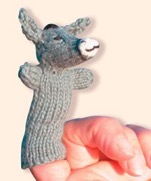 Un títere simple en extremo, variante que encaja en un solo dedo. Los títeres de dedo normalmente no tienen partes movibles y consiste primariamente de   uno con forma de cilindro vacío para cubrir el dedo. Títere animatrónico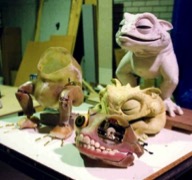 Un títere que es controlado por un titiritero usando mecánica y robótica.  Las principales clases son auto manejables, neumáticos (manejados por aire) y versiones hidráulicas.  Estos a veces son directamente controlados por palancas o manijas, manejados a control remoto, cables o por radio.Títere de manoEste es un títere sencillo de tela con ojos fijos y una boca -de abertura amplia -   Esta clase de títere es controlado en una mano que ocupa el interior del títere.  Los títeres de mano ocupan la mano del titiritero en el interior del títere colocan la mano del titiritero en la cabeza del títere, controlando la boca y la cabeza y el cuerpo del títere cuelga sobre el brazo completo.   Otras partes del títere como los brazos son operados por el titiritero con manos libres.  El títere tal vez tenga cuerdas o palancas para jalar desde adentro la cabeza que mueve los ojos, párpados o partes similares del cuerpo.  ¡Un títere hecho de un calcetín es particularmente un tipo sencillo de títere de mano hecho de…adivinen que –un calcetín!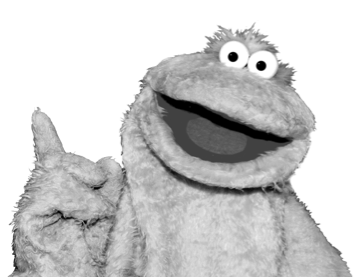 APENDICE B - 10 mandamientos de Títeres de Mano Control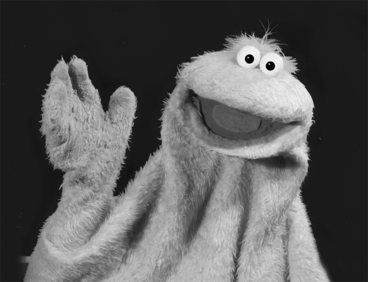 Abra la quijada del títere.   No empuje hacia adelante mientras habla y no cierre la boca al decir palabras cuando debería abrir la boca.MiradaAsegúrese que los ojos del títere están viendo a toda la audiencia y a otro cualquier otro personaje con el que se están relacionando en el escenario   HablarAbra la boca lo más amplio que se pueda en sílabas largas y ábrala menos en sílabas cortas.PresenciaMantenga el títere firme y recto, como si el títere tuviera peso y está de pie sobre el escenario.    Evite inclinar su mano sobre el teatrino; hará que el títere se vea detenido y atrofiado en movimiento.ConsistenciaMantenga el títere a la misma altura.  Hay una ilusión que envuelve a los títeres que por cierto no tienen piernas.  Parte de mantener esa ilusión es ser consistente en la altura del títere. AnimaciónDele una voltereta humana.  Ligeros movimientos y aún giros de cabeza mientras habla puede dar al títere mucha más vidaPrácticaMantenga todos los movimientos suaves y fluidos.  Esto involucra    práctica hasta el punto donde los movimientos del títere se sienten naturales al titiritero.  Esto relaja a la audiencia sabiendo que el títere está siendo ejecutado por alguien que sabe lo que está haciendo. EjecuciónConozca la personalidad del títere.  La Personalidad del títere es el aspecto que será lo más memorable para la audiencia.  Si cambia durante la ejecución o la próxima vez que vean el títere, el impacto del mismo estará debilitado.RespiraciónNo permita que el títere se muera en el escenario.  Siempre que el títere se vea en el escenario, está (figurativamente)”vivo” No importa lo que pase atrás del teatrino, mantenga al títere ´respirando´, viendo a su derredor y moviéndose.     ÚnicoPermita que sus títeres hagan lo que los títeres hacen mejor.   Los títeres no son buenos para todo.  Dramas serios o prédicas expositoras tal vez se puede dejar mejor para los humanos.  ¡Ser un monstruo, un extraño, peludo y lindo tal vez se deja para los títeres!  APÉNDICE C - Temperamento de los títeresHay diferentes formas de ver la clase de personas que somos, cómo reaccionamos, tomamos decisiones, nos comportamos y respondemos a otros -  estos se llaman exámenes de personalidad. Colérico - (ambicioso y líder nato) – Las personas con este temperamento tienden a ser egocéntricos y extrovertidos.  Pueden ser emocionales, impulsivos e incansables con reservas de agresión, energía y/o pasión y tratan de infundir eso en otros.Personajes Bíblicos que pudieron haber sido Coléricos son Pablo, Santiago, Marta y Tito. Sanguíneo (buscadores del placer y sociables) – Las personas con este temperamento tienden a ser juguetonas, plenas, sociables, independientes, habladoras y amantes de lo bueno.  Pueden ser cálidas y optimistas. Personajes bíblicos que pueden ser sanguíneas son el Rey David y Pedro.Flemático (relajado y considerado) – Las personas con este temperamento pueden ser introvertidas y discretas, consideradas, razonables, calmadas, pacientes, cuidadosas y tolerantes.  Tienden a tener una vida interna muy rica, investigadoras y calladas, atmósfera de paz y viven contentos consigo mismos.  Tienden a ser firmes y consistentes en sus hábitos y por lo tanto son amigos tranquillos y fieles. Personajes bíblicos que pueden ser flemáticos son Job, José, Timoteo y Bernabé Melancólico (analíticos y literal) -  Las personas con este temperamento pueden parecer serias, introvertidas, cautelosas o aún supersticiosas.  Pueden preocuparse con las tragedias y la crueldad en el mundo y ser susceptibles a la depresión y al mal humor.  Son enfocados y hacen consciencia de la realidad. Los personajes bíblicos que tal vez han sido Melancólicos son Moisés. Abraham, Salomón y Juan.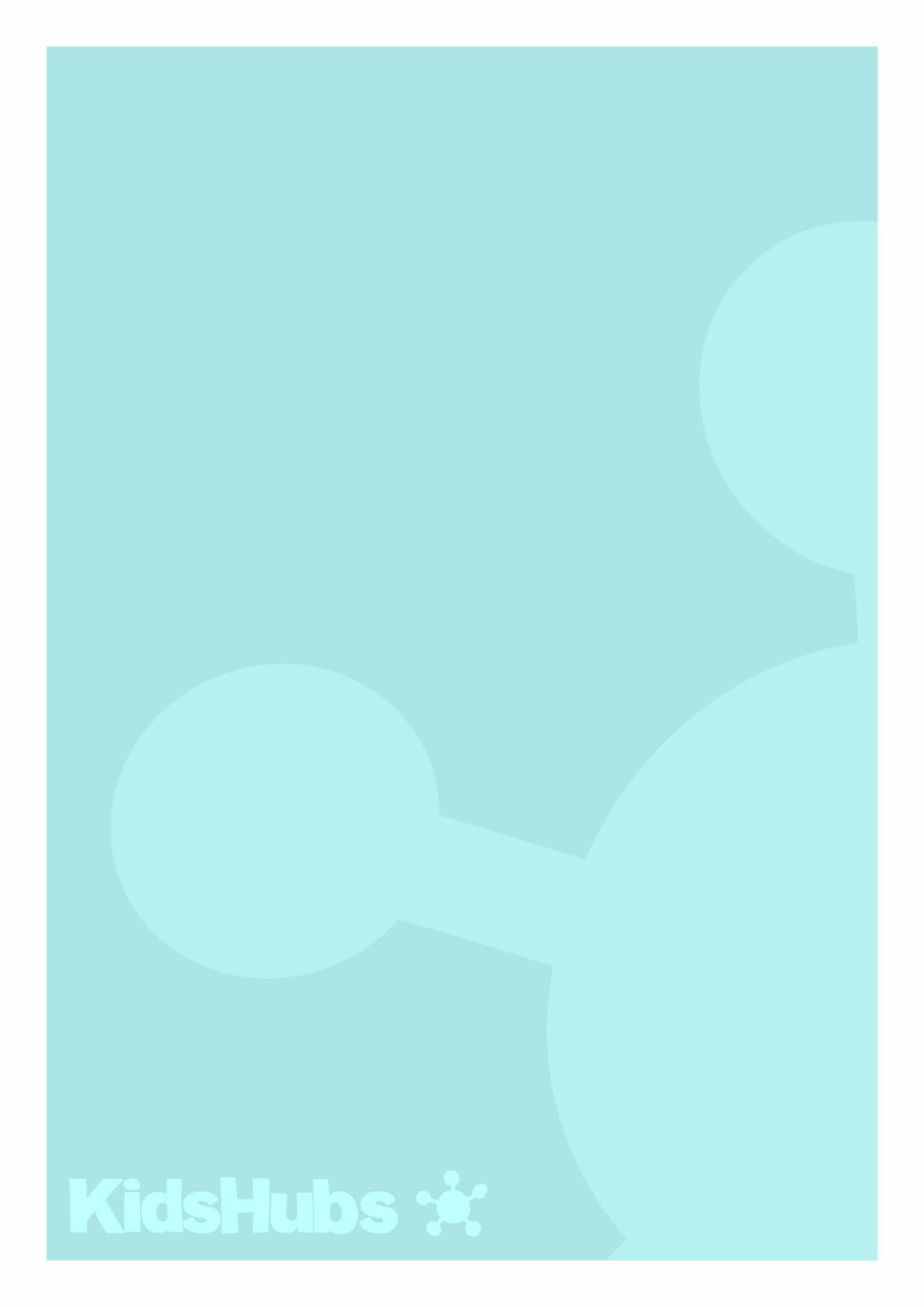 Sesión 1 Introducción Diferentestíteres y cómo trabajanSesión 2 Hablar- Operar la boca del títere para hablarSesión 3 
Contacto visual – muestra el corazón del títere Sesión 4
Darle vida al títereSesión 5
Una personalidad para el títere –ayuda a identificar su carácter.Santiago 1:21-25 Gen. 2: 16-17Santiago 1:19, 
3:6-8 Santiago 1:21-25
Mat.  6:22-23Génesis 2:7 Santiago 2:17Gal.5:22-23Necesitamos poner atención, aprender y hacer decisiones sabiasSé pronto para escuchar y lento para hablar.Nuestros ojos nos dan información de nosotros mismos y nuestros ojos dicen a otros acerca de nosotros también.Nuestra vida es de Dios. Nuestras acciones muestran nuestra fe viva o muerta.Dios nos ha dado diferentes personalidades, y nos da su Espíritu para que seamos más como Él, en nuestra única forma de ser.Dios nos ha dado libertad de elección.¿Cómo la usaremos?Podemos decir cualquier cosa que queramos. ¿Cómo podemos cambiar nuestros hábitos de hablar para hacerlo más sabiamente? Depende de nosotros observar nuestra verdad y la de otros y hacer elecciones sabias.Nuestro comportamiento les dice a otros como es nuestra fe en Dios.¿Le vamos a permitir a Dios trabajar en y a través de nosotros por su Espíritu Santo? 